В ГУО «Областной аграрно-технический профессиональный лицей» реализуется республиканский профилактический проект «Мой стиль жизни сегодня – Мое здоровье и успех завтра!»Диалог об острых респираторных инфекциях: все, о чем вы хотели спросить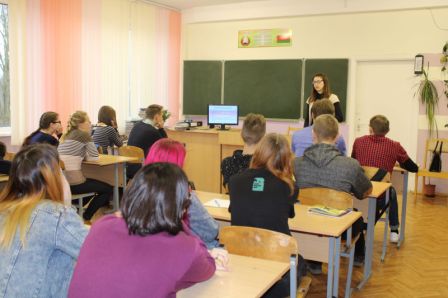 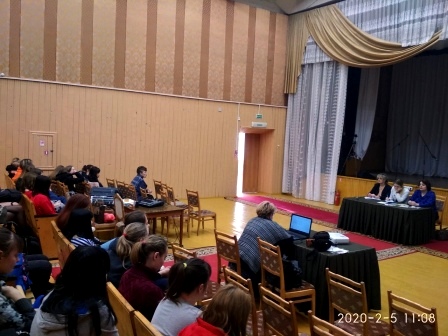 «Поговорим об «этом» -ответственное сексуальное поведение»Профилактика инфекций, передающихся половым путем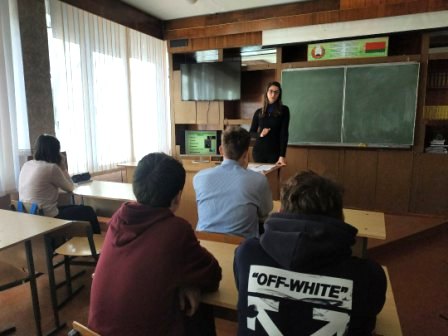 Соревнования по волейболу среди юношей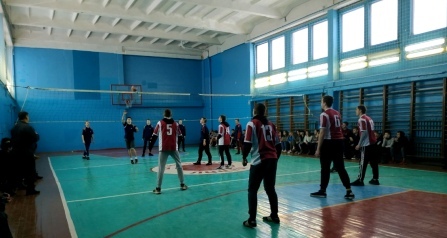 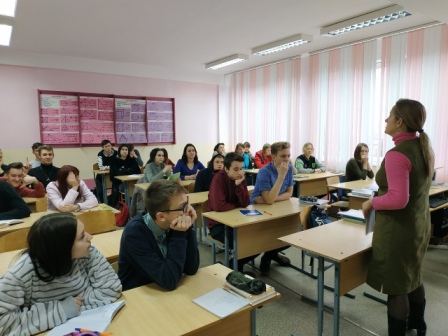 «Стрессоустойчивость. Методы профилактики стресса»Акция                              «Размаўляй по-беларуску»  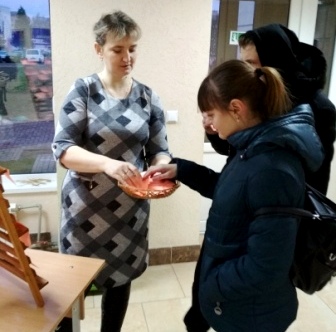 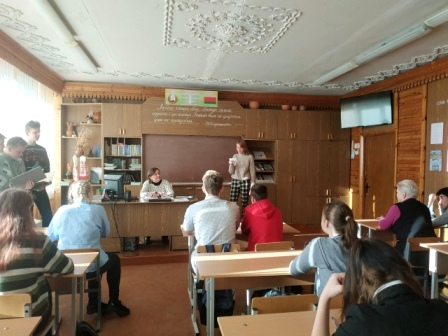 «Мову родную беражы,                   мову родную любі»   Гигиена зрения.                 Просмотр фильмов ночью –    стоит ли?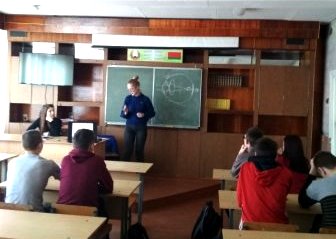 